   Drymen Show 25th May 2024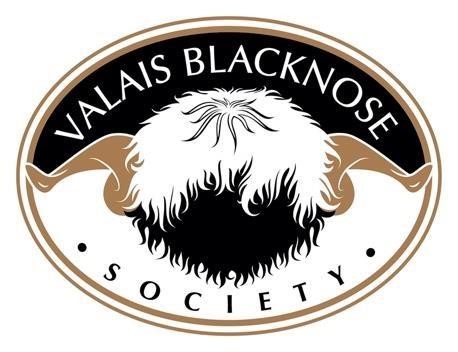 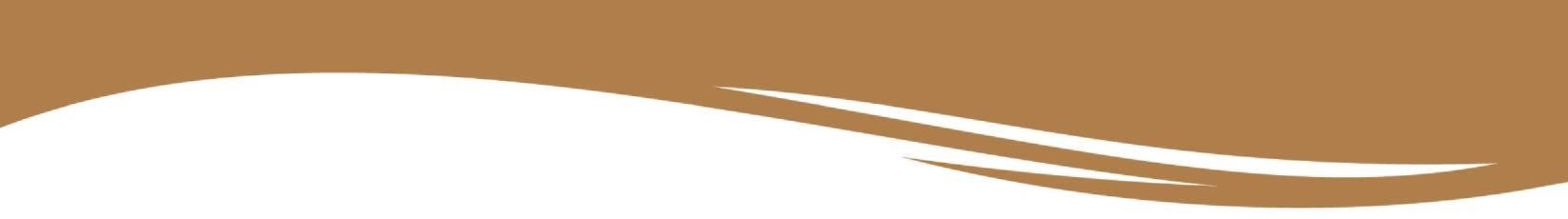 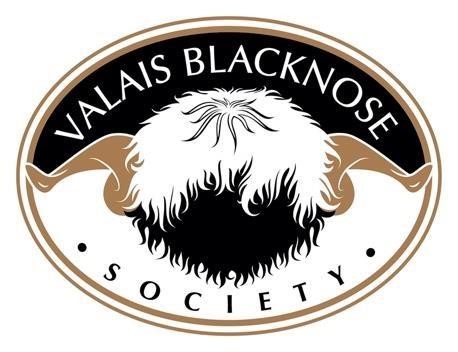 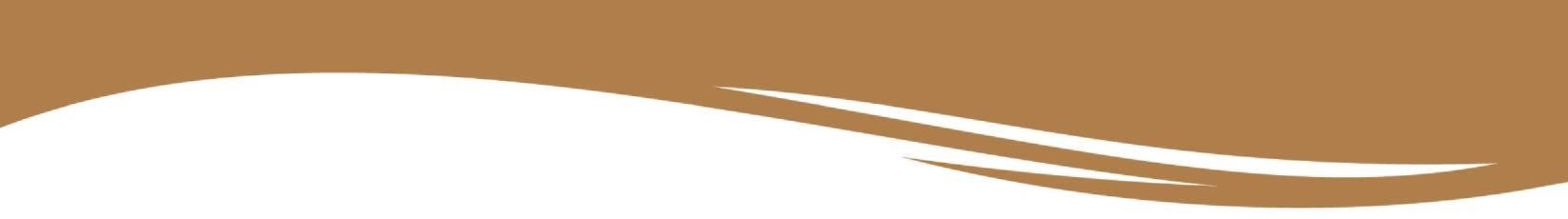 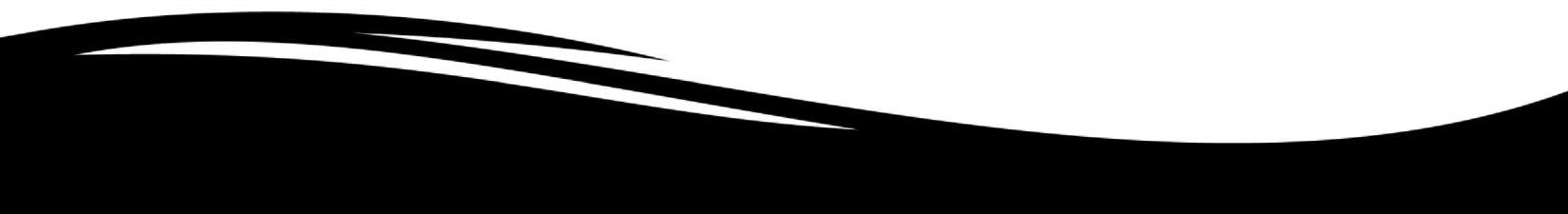   CLASS     	        1ST  CLASS     	        1ST 1st2ND  3RD  RAM Highland Jammy ETOwned and bred by Raymond Irvine & Jenni McAllisterHighland Jammy ETOwned and bred by Raymond Irvine & Jenni McAllisterHighland Jammy ETOwned and bred by Raymond Irvine & Jenni McAllisterGlenchamber Jaffa Owned by Alistair Scott & Craig ScottBred by Zoe McLillianWhiterigg K2Owned and bred by Robbie & Katrina TaylorRAM LAMB Highland KiliOwned and bred by Raymond Irvine & Jenni McAllister Highland KiliOwned and bred by Raymond Irvine & Jenni McAllister Highland KiliOwned and bred by Raymond Irvine & Jenni McAllister Nithsdale KainOwned and bred by Cat LostySpango KnickerbockerOwned and bred by Alistair Scott & Craig Scott AGED EWEHardens JasmineOwned and bred by Rikki & Lauren McleanHardens JasmineOwned and bred by Rikki & Lauren McleanHardens JasmineOwned and bred by Rikki & Lauren McleanHardens JessicaOwned and bred by Rikki & Lauren McleanWhiterigg Jingle JangleOwned and bred by Robbie & Katrina TaylorSHEARLING EWEWhiterigg Koko ChanelOwned and bred by Robbie and Katrina TaylorWhiterigg Koko ChanelOwned and bred by Robbie and Katrina TaylorWhiterigg Koko ChanelOwned and bred by Robbie and Katrina TaylorHighland Kit-KatOwned and bred by Raymond Irvine & Jenni McAllisterPendock KrumpetOwned by Robbie & Katrina TaylorBred by Emma HumphreysEWE LAMBNithsdale KatoriOwned and bred by Cat LostyNithsdale KatoriOwned and bred by Cat LostyNithsdale KatoriOwned and bred by Cat LostyBridgehaugh Mill Lauder LassOwned by Robbie & Katrina TaylorBred by David TaylorNithsdale KivaOwned and bred by Cat LostyGROUP OF THREEWhiterigg flockKoko Chanel, Kick em ’Jenny & K2 Owned and bred by Robbie  & Katrina TaylorWhiterigg flockKoko Chanel, Kick em ’Jenny & K2 Owned and bred by Robbie  & Katrina TaylorWhiterigg flockKoko Chanel, Kick em ’Jenny & K2 Owned and bred by Robbie  & Katrina TaylorNithsdale FlockKatari, Kiva and KainOwned and bred by Cat LostyHardens FlockJasmin, Jessica and IronmanOwned and bred by Rikki & Lauren McleanRESERVE CHAMPION RESERVE CHAMPION RESERVE CHAMPION RESERVE CHAMPION RESERVE CHAMPION RESERVE CHAMPION RESERVE CHAMPION SUPREME CHAMPION Highland KiliOwned and bred by Raymand Irvine & Jenni McAllisterHighland KiliOwned and bred by Raymand Irvine & Jenni McAllisterRESERVE CHAMPION Whiterigg Koko ChanelOwned and bred by Robbie & Katrina TaylorWhiterigg Koko ChanelOwned and bred by Robbie & Katrina TaylorWhiterigg Koko ChanelOwned and bred by Robbie & Katrina Taylor